A résztvevői elégedettségmérés képzési csoportra vonatkozó kiértékelő lapja/Kézírással kitölthető/A felnőttképzést folytató intézmény megnevezése, az engedélyezett képzés megnevezése, a képzési csoport felnőttképzési intézmény által megállapított azonosítója: a fejlécben.A felnőttképzést folytató intézmény székhelye: 1114 Budapest, Bartók Béla út 19. II. em. 16.A képzési csoport létszáma a kérdőív kitöltésekor: 10 főAz értékelhető kérdőívek száma: 10 dbA kérdőívekre adott válaszok kérdésenkénti összesítésének átlageredménye két tizedesre kerekítve:A kiértékelés napja: 2019.10.01.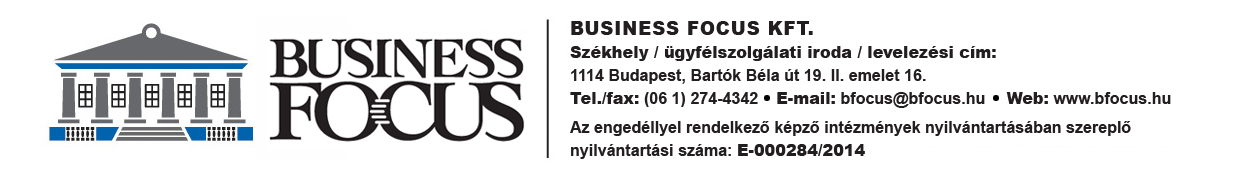 KÉPZÉSI CSOPORTRA VONATKOZÓ EGYSÉGES DOKUMENTUMA képzési program megnevezése: Parkgondozó OKJ 21 622 02, A képzés nyilvántartásba vételi száma: E-000284/2014/A029A képzési csoport felnőttképzési intézmény által megállapított azonosítója (OSAP-azonosító): 2019/Szirák/Parkg.KérdésÁtlageredmény két tizedesre kerekítveFIR-be jelentendő a képzés befejezését követő negyvenöt napon belül1. Mennyire elégedett az elvégzett képzés elméleti részének oktatóival?9,802. Mennyire elégedett az elvégzett képzés gyakorlati részének oktatóival?10,003. Mennyire elégedett a képzéshez biztosított tananyagok színvonalával?10,004. Mennyire elégedett a gyakorlati képzés színvonalával?9,905. Mennyire feleltek meg elvárásainak a tudása ellenőrzésére alkalmazott módszerek?9,906. Mennyire elégedett a képző intézmény által biztosított infrastrukturális feltételekkel? (oktatástechnikai eszközök, gyakorlati képzés tárgyi feltételei, berendezés, fűtés, világítás, higiénia stb.)9,907. Mennyire elégedett a képző intézménynek a képzés megszervezésével összefüggő tevékenységével?9,908. Mennyire elégedett a képző intézmény ügyfélszolgálati tevékenységével?9,809. Mennyire felelt meg elvárásainak a képzés összességében?9,9010. Támogató által javasolt további kérdés(ek): …nem releváns